Негосударственное частное учреждение 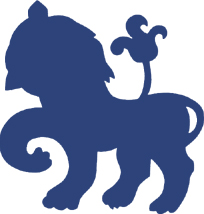 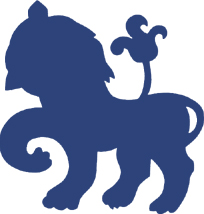 Общеобразовательная организация"Средняя общеобразовательная школа "Промо-М" Готовит ли школа к корпоративному волонтерству?Авторы: Одинцова А., Беспалов Е.10 класс Науч. рук-ль: Липканская К.Л. 	Москва 2020                                                ОглавлениеВведение………………………………………………………………...............3                                                                                                    Глава 1.  Корпоративное волонтерство ……………………………………....7Глава 2. Возможности современной школы для подготовки волонтеров…15Глава 3. Практическая часть…………………………………………………..22Заключение…………………………………………………………………...…27Список  источников…………………………………………………………….29                                                 Введение       «В сердце добровольчества (волонтерства) собраны идеалы служения и солидарности и вера в то, что вместе мы сможем сделать этот мир лучше».  Бывший генеральный секретарь ООН, Кофи Анана, 
Корпоративное волонтёрство – это новая тема, как для отечественного бизнеса, так и для общества.Волонтерские мероприятия - не советские субботники, когда, по факту, идти было нужно; Российское волонтерство — явление, зародившееся и оформившееся относительно недавно. Родом оно уже из новой России, хотя во времена СССР формально добровольцы тоже были, прежде всего на ум приходят тимуровские отряды и добровольные народные дружинники (ДНД — помощники милиции). Этим объединениям не удалось пережить Советский Союз.. Никто за это не платит и выходных не даёт. Можно сказать, что волонтёрство - это абсолютно новый уровень развития корпоративной культуры.Компании с западным менеджментом стали основоположниками «движения корпоративных волонтеров» в России. Но будет неправильным сказать, что, заметив волонтёрские проекты в международных компаниях, только тогда отечественный бизнес перенял идею. Нет, многие российские компании сами к этому пришли. И если отечественные компании приходят к идее благотворительности интуитивно, то западные компании уже давно всё просчитали: благотворительная социальная деятельность приносит бизнесу хорошие репутационные дивиденды.Но помимо внешней репутации, внутренняя репутация компании значительно улучшается. Совместная деятельность, основанная на добровольных началах,  влияет на командообразование не меньше ,чем тренинги на сплочение. Как показывает исследование,проведенное компанией HeadHunter  и представленное агенством РИА Новости 2 сентября 2019 года, более 40% людей,получившихвысшее образование,не работают по специальности.Это,чаще всего связано с низкой зарплатой.Среди работающих соискателей,получивших высшее образование,41% - работают не по специальности. Выше всего эта доля в сфере продаж (70%) и среди административного персонала ( 64%).Лишь каждый третий респондент доволен своим высшим образованием, чаще всего это топ-менеджеры, доля которых составила 62%, а реже всего знаниями, полученными в вузах довольны представители искусства и массмедиа-30% и работники туристической сферы - 32%.В такой ситуации становится все очевиднее  стремление выпускников российских вузов быть принятым в западные компании. Допустим, немецкая компания выходит на российский рынок. Идеальный кандидат для работы в неметцкой фирме, по словам специалиста по подбору кадров Каролы Шеффель,- человек с опытом работы в западной культуре и пониманием принципов функционирования матричной структуры, принятой в европейских компаниях. Если с теорией о матричной структуре управления, студент узнает в университете, то опыт знакомства с западной культуры необходимо приобретать не в течении 4 лет в ВУЗе.Мало кто из студентов и старшеклассников знает, что в Германии каждый житель страны обязан отдать свой гражданский долг тремя способами:- отслужить в армии ( воинская повинность),- поступить на гражданскую службу,- принять участие в волонтерских проектах.Очень часто молодые люди выбирали волонтерство, не смотря на то, что такая служба длилась дольше по времени .Сейчас, в европейских странах, закона, регламентирующего это, больше нет, но привычка заниматься волонтерством осталась.Таким образом, мы хотим отметить противоречие между необходимостью "новой социальной реальности" российских выпускников вузов, быть участниками  корпоративного волонтерства и отсутствием знаний и практического опыта, который приобретается в детские и юношеские годы в школе и семье.Гипотеза: если школа недостаточно вовлекает детей в разнообразную волонтерскую деятельность, то  им потом будет труднее адаптироваться к участию в корпоративном волонтерстве как части корпоративной этики компаний, в которых они будут работать.Актуальность: О том, как проявить добрую волю, действительно, знают не все. Это иллюстрируется данными опроса по теме «Потенциал гражданского участия в решении социальных проблем», проведенного аналитическим центром Юрия Левады «Левада-центр» в 2017 году. Социологами выявлено, что около половины респондентов одобряют деятельность добровольческих общественных организаций, но только 16% имеют ясное представление о том, чем они занимаются. 72% опрошенных граждан России не знают и не участвуют в добровольческих социальных проектах, и только 2% россиян постоянно занимаются волонтерством. Из тех респондентов, которые временно, периодически и постоянно имеют волонтерскую занятость, 62% пришли в добровольчество по знакомству, 16% – узнали о нем из медиаканалов. Из представленных выдержек можно сделать вывод, что люди не слишком близко знакомы с этой деятельностью.
Цель : создать и предоставить круг добрых дел, информирующих школьников о возможностях участия в волонтерской деятельности на различных уровнях и в разных сферах социальной жизни.Задачи: раскрыть понятие корпоративное волонтерство,проанализировать опыт школ Москвы, в их участии в волонтерской и благотворительной деятельности,сделать и провести презентацию в День Доброты для обучающихся нашей школы о волонтерской деятельности,проанализировать возможности вовлечения обучающихся разного возраста в волонтерское движениеМетоды:-анализ источников, - включенное наблюдение,- моделирование,-  опросГлава 1.  Корпоративное волонтерствоРоссийское волонтерство- явление, зародившееся и оформившееся сравнительно недавно. Во временя СССР формально добровольцы тоже были.Волонтерство — актуальное социальное явление XXI века, включающее разнообразные практики добровольной и безвозмездной общественно значимой деятельности. Несмотря на то, что добровольчество играет огромную роль в развитии некоммерческого сектора, в разных видах оно реализуется в государственных и коммерческих организациях. Грамотно организованные программы корпоративного волонтерства открывают перед компаниями перспективы укрепления собственного бренда, развития кадрового потенциала и устойчивого экономического роста. 1000000.000 – столько волонтеров во всем мире  109.000.000 – занимаються волонтерством на постоянной основе. Почти треть из них представляет организации, то есть сектор корпоративного волонтерства. Анализ литературы показывает, что изначально и вплоть до 1980-х гг. добровольчество рассматривалось исключительно в контексте военной тематики, когда добровольцы сознательно, не дожидаясь официального мобилизационного призыва, записывались на фронт. Современное значение термин приобрел в 20-е гг. ХХ в. во время Первой мировой войны, когда во Франции общим безвозмездным трудом добровольцев восстанавливались фермы, пострадавшие в войне, а также оказывалась первая медицинская помощь раненым и пленным (тогда же появилась первая международная волонтерская организация «Красный Крест»). В 1960-е гг. воз- никли десятки волонтерских программ с миссией подружить Восточную и Западную Европу. Экологические проекты получили широкое распространение с 1980-х гг. Сегодня наблюдается тенденция роста внимания российской молодежи к волонтерской деятельности. Так, заявку на оказание безвозмездной помощи в организации Олимпиады-2014 в Сочи подали свыше 180 000 россиян, из которых Оргкомитетом Игр в ходе конкурсного отбора было выбрано 25 000 чел. Несмотря на отсутствие денежной компенсации и напряженный рабочий режим, ожидавший добровольцев во время работы на олимпийских объектах, число же- лающих быть причастными к такому масштабному событию, как Олимпиада, весьма велико. Это связано с определенным престижем данного вида волонтерской деятельности (по сравнению, к примеру, с уходом за пожилыми людьми) и с политикой его государственной пропаганды. Доля молодежи в структуре современного российского общества (по данным Росстата на 2012 г.) составляет 22 % (31,6 млн чел.). Привлечение государством современной молодежи к участию в волонтерской деятельности имеет огромный потенциал в связи со все возрастающим масштабом задействованности молодых людей в решении социальных проблем и ростом гражданской самоидентификации. В настоящее время, всё большую популярность набирает волонтерство в школе. Почти в каждом учебном заведении России есть организация подростков, желающих помогать и поддерживать других людей  На сегодняшний день, нет официального документа, в котором бы говорилось о ценности обладателей волонтерской книжки. Несмотря на это, в некоторых университетах при поступлении учитывается её наличие. Это же правило и работает с приёмом на работу. Иногда работодателям важен опыт волонтёрства в школе, как социально значимая деятельность потенциального сотрудника.Например, некоторые вузы при поступлении добавляют к баллам за ЕГЭ абитуриента дополнительные баллы (до 10) за волонтёрский опыт. Статус волонтера будет учитываться при условии, что с окончания волонтерской деятельности и до момента поступления в высшее учебное заведение прошло не больше 4 лет. В приемную комиссию будущие студенты обязаны предоставить личную книжку волонтера, подтверждающую занятия добровольной деятельностью. Но есть еще одно условие - чтобы получить 10 дополнительных баллов за волонтерство, нужно иметь в запасе не меньше 150 отработанных часов работы в организациях подобного типа.Опираясь на исследование, проведенное Ассоциацией волонтерских центров совместно с Федеральным институтом развития образования, из 271 высших образовательных учреждений 111 учитывают волонтерство в школе как индивидуальное достижение при поступлении в университет.А теперь рассмотрим понятие «корпоративное волонтерство». Это одно из направлений корпоративной социальной ответственности бизнеса, наряду с благотворительными пожертвованиями, социальными инвестициями и выделением грантов на социально значимые инициативы.

В России это относительно новая деятельность. На Западе же волонтерская работа уже давно стала неотъемлемой частью корпоративной культуры: компании поддерживают благотворительные фонды и создают свои, сотрудники регулярно участвуют в марафонах, забегах и челленджах, а также могут взять оплачиваемый отпуск, чтобы поработать в НКО или поехать волонтером в развивающиеся страны. Корпоративное волонтерство, как сформировавшийся институт, достаточно молодой феномен: ему насчитывается всего чуть более 40 лет. Первопроходцами в этой сфере выступили компании США, что неудивительно, ведь корпоративность, предприимчивость и волонтерство — в генах у американцев. Как результат, правительство и компании стали уделять большее внимание острым социальным вопросам. Одним из инструментов решения общественных проблем было выбрано волонтерство. Так, в 1969 году в США появился Национальный центр волонтерской активности (National Center for Voluntary Action), который сыграл важную роль в формировании частного и корпоративного добровольчества в партнерстве с государством. Данная организация стала прототипом для многих волонтерских центров, созданных впоследствии по всему миру. История волонтерского движения в нашей стране берет начало в благотворительных традициях русского дворянства и церкви. Всем знакомы фамилии промышленников и предпринимателей Мамонтова, Морозова, Третьякова, которые были не только покровителями искусств, но и нуждающихся — нищих, инвалидов, студентов и т.д. На протяжении большей части своего существования Русская православная церковь содержала богадельни, ночлежки, приюты, дома милосердия, заботясь о сиротах, вдовах, малоимущих, бездомных, престарелых, заключенных. История корпоративного волонтерства в России еще ждет своего летописца. Тем не менее мы постараемся выстроить последовательную цепочку событий, ставших ключевыми в становлении нового социально значимого института. Конкретную дату появления в нашей стране корпоративного волонтерства назвать сложно. Большинство экспертов сходятся во мнении, что катализатором развития корпоративного волонтерства выступил финансовый кризис 2008 года. В условиях экономического коллапса многие компании были вынуждены сократить прямые расходы на корпоративную социальную ответственность. В качестве источника ресурсов для своих программ предприятия стали задействовать имеющийся кадровый и интеллектуальный капитал.Отечественные эксперты называют следующие причины становления корпоративного волонтерства в российских компаниях: 1. выход организации на новый уровень развития;
2. личная инициатива руководителей верхнего звена;
3. наличие развитой программы корпоративной социальной ответственности; 4. популяризация добровольчества в целях личностного роста сотрудников.   Одной из первых массовых добровольческих инициатив в России стал «Клуб волонтеров», созданный в 2004 году. Межрегиональная общественная организация объединила желающих помогать детям-сиротам и детям, оказавшимся в трудной жизненной ситуации. Сегодня в деятельности организации ежегодно участвуют свыше 3000 волонтеров. Среди них — менеджеры, юристы, программисты, студенты, руководители предприятий, спортсмены, представители других профессий. В 2008 году Ассоциация менеджеров России запустила проект People Investor, цель которого — выявление и распространение инновационных практик социально ответственного бизнеса. Немаловажным фактором развития корпоративного добровольчества стало и то, что одним из приоритетов вышедшей в этом же году Концепции долгосрочного социально-экономического развития РФ до 2020 года было названо создание механизмов взаимодействия государства, бизнеса и общества.   Огромный вклад в развитие волонтерского движения России внесли Зимние Олимпийские игры-2014 и Всемирный фестиваль молодежи и студентов 2017 в Сочи, а также Чемпионат мира по футболу 2018. Только при подготовке и проведении последнего было задействовано свыше 35 тысяч добровольцев. Существенный импульс становлению волонтерства придало принятие федерального закона «О благотворительной деятельности и добровольчестве (волонтерстве)», который вступил в действие 1 мая 2018-го. Документ определяет статус добровольческих организаций, уточняет полномочия органов власти и местного самоуправления, содержание договора с волонтером. Также популярности добровольчеству добавило объявление 2018-го Годом волонтера. Главная задача события — совершенствование механизмов госрегулирования сектора и создание условий для финансирования деятельности волонтерских организаций.    Сегодня тема корпоративного волонтерства стоит в повестке крупнейших форумов страны, ей посвящены отдельные секции и круглые столы в стенах Госдумы, Совета Федерации и других правительственных учреждений. Деятельность социально ответственного бизнеса регулярно освещают Агентство социальной информации (asi. org.ru), портал «Такие дела» (takiedela.ru), издание «Устойчивый бизнес» (csrjournal. com), коммуникационный проект «+1» (plus-one.ru), электронный журнал «Филантроп» (philanthropy.ru), портал «Милосердие» (miloserdie.ru) и другие онлайн-издания. Проекты корпоративного волонтерства становятся настолько заметными и масштабными, что уже нельзя игнорировать их огромную социальную значимость. За последние годы феномен приобрел организованные формы, в том числе такие модерновые, как probono и индивидуальное добровольчество. Если ранее компании в основном оказывали нуждающимся лишь материальную помощь, то сегодня корпоративное волонтерство развивается системно, как важный элемент бизнес-стратегии, кадровой и социальной политики. У многих фирм существует документально оформленная программа корпоративного волонтерства, которую дополняют добровольческие инициативы сотрудников. Опрос фонда «Общественное мнение», проведенный в 2015 году, показал, что каждое четвертое предприятие Москвы занимается корпоративной благотворительностью, а более 60% сотрудников столичных компаний высказало желание стать волонтерами. В целом уровень развития корпоративного волонтерства в столице заметно выше, чем в других регионах страны.     Как бы то ни было, можно с уверенностью констатировать: последние годы демонстрируют устойчивый рост интереса российских компаний к добровольческой деятельности. Россия постепенно сокращает отставание от западных стран по уровню развития корпоративного волонтерства — как благодаря привнесению в страну передового опыта транснациональными компаниями, так и в результате самостоятельной практики отечественных компаний.    Из перечисленных направлений развития корпоративного волонтерства в России, мы выделили лишь те, что связаны с темой нашей работы, в частности, с вовлечением сотрудников в этот вид деятельности и видение сложностей, глазами работадателей:— опора на сотрудников, имеющих опыт «помогающего» поведения / волонтерской деятельности, разделяющих ценности гражданского общества, представителей «ресурсных групп населения»;
— устранение барьеров и причин неучастия сотрудников в корпоративном волонтерстве (разъяснение целей и задач добровольчества, пропаганда волонтерства, создание практических руководств, пособий и прочей документации, доступной широкой ау дитории); 
— разработка и внедрение системы мотивации и стимулов для волонтеров (информирование коллег и начальников о заслугах волонтера, вручение в торжественной обстановке грамот, объявление благодарностей, публикации в СМИ, билеты на культурные мероприятия и др.). Вывод по главе:Несмотря на то, что в России корпоративное волонтерство явление новое, его обязательно надо продолжать развивать, ведь волонтерские проекты положительно влияют на оценку деятельности компании со стороны сотрудников. Ведь сейчас сотрудники предпочитают оставаться в компаниях с высокими моральными ценностями. Локальные сотрудники дольше задерживаются в организации. Зарубежные исследования подтверждают эти тезисы. По разным оценкам, от 40 до 60% людей трудоспособного возраста признают, что им важно работать в компании с высоким уровнем социальной ответственности. А также волонтерское взаимодействие заменяет привычные тренинги и игры для сплочения команды. При этом участие в благотворительных мероприятиях , которые общество, безусловно, одобряет,  формирует не только корпоративную но и гражданскую идентичность у сотрудников.Глава 2. Возможности современной школы для подготовки волонтеров.          Социальная активность, как важнейшее качество личности, можно рассматривать в двух проявлениях.          Первое предполагает рассмотрение социальной активности как свойства личности полученного от природы  и усиленного качествами, которые формируются в процессе воспитания, образования, общения и практической деятельности.               Одни люди от природы активны, что становится заметным уже в раннем детстве. Другие, наоборот, пассивны и бездеятельны. Привлекая пассивных школьников "за компанию" к участию в ярмарках, как помощников на концертах, мы, таким образом, доносим до них их востребовательность в том или ином качестве.         Второе  проявление социальной активности связывают с активностью, как некоторой конкретной мерой деятельности.   Волонтерство   предоставляет огромное поле для различных видов  деятельности.         Все  составляющие гражданской позиции можно и нужно  развивать в ребенке, начиная с раннего возраста,  показывая образцы  человечности, сострадания, готовности прийти на помощь и бескорыстия. Личность формируется , прежде всего, в  семье.         Волонтерство в школе, безусловно, осуществляется при  поддержке и участии семьи.        Благотворительность была составляющей нашей школы с первого дня ее создания. Девиз школы “Душа культуры – культура души.       Волонтерство вошло в нашу жизнь в 2004 году, когда учащиеся школы начали еженедельно приезжать в Дом ребенка N 7, где гуляли, играли, занимались с воспитанниками, что продолжалось до 2014 года. И наши волонтеры были свидетелями печальных измениений, когда система детских домов и домов малютки из открытых, гостеприимных социальных институтов превращалась в закрытую ситстему или, вообще, расформировывалась.     Система волонтерских дел динамична и меняется вслед за изменениями в социальной жизни страны.      Так,  после того, как Дом ребенка №7 и Арсеньевский интернат были расформированы, у нас появилось новое направление -помощь детскому хоспису “Дом с маяком”, первому московскому хоспису и фонду “Вера”.     Новым направлением стала концертная деятельность в доме ветеранов ”Коньково” и первом московском хосписе.    Интересен тот факт, что 2 выпускников нашей школы создали свои благотворительные организации “Каждому сердцу” (Дарья С.), “Фонд “Чудо” ( Берта Г.), несколько выпускников стали инициаторами помощи старшеклассникам из Детских Домов, стремящих поступить в ВУЗы.   Все они подчеркивают, что опыт школьного волонтерства и благотворительности повлиял на их выбор.     Волонтерское движение в нашей школе сегодня выражается в участии и организации  множества акций: концертов в Доме ветеранов и ПНД, благотворительных ярмарок и аукционов для фонда Адели.   Большое внимание уделяется ветеранам ВОВ и участникам других  событий, как, ликвидация последствий экологической катастрофы в Чернобыле. Для них организовываются встречи и праздничные концерты, собираются подарки и продуктовые корзины.  Встречи с ветеранами ВОВ и труда, их воспоминания и рассказы о боевых, трудовых подвигах формируют в сознании  школьников  положительные примеры для подражания.  На благотворительные  ярмарки - продажи  обучающиеся готовят поделки, сделанные своими руками. Вырученные денежные  средства от их продажи, которые идут в детские дома и фонды поддержки нуждающимся.   Не забываем мы и "братьях наших меньших". Посещаем приют для  животных, выгуливая и ухаживая за ними. Ученики приносят корм для них, который далее передается в приюты.  Лично мы, авторы исследования, участвуем во многих волонтерских мероприятиях и стараемся  сделать то, что в наших силах. Мы являемся активными участниками Ученического Совета- школьного органа самоуправления. Наши семьи ежегодно жертвует  средства таким организациям, как «Чудо», фонд «Подари жизнь», учебно-методическому реабилитационному центру «Адели»,  фонду помощи хосписам «Вера»,  и детскому хоспису «Дом с маяком». Так же мы  участвуем в организации  благотворительных ярмарок, аукционов, обедов.  Волонтеры нашей школы регулярно собирают и лично отвозят необходимые вещи и корма для собачьего приюта «Зов предков». Также несколько лет назад мы  начали финансово курировать собачий приют «Душа бродяги» в Калуге, численность их подопечных уже превышает 700 собак.Мы не обходим стороной экологическое волонтерство, включив с 2006 года в практику социальных дел школы экологический десант в Тропаревском лесопарке, День Земли, когда мы высаживаем цветы на пришкольной территории и традиционно выпускной класс сажает дерево, оставляя добрую память о себе.Так как один из методов нашего исследования был включенный эксперимент, то далее мы представляем своё отношение к волонтерской деятельности. Хотим рассказать как это важно лично для насДля нас волонтерская деятельность – это огромный опыт. Наше мнение , что волонтеры – это такие люди добровольцы которые работают не за деньги, а за улыбки людей. Волонтерство – это когда ты безвозмездно помогаешь людям, попавшим в непростую жизненную ситуацию, это когда ты в любое время можешь прийти в детский дом, хоспис, реабилитационный центр для детей и пожилых людей , чтобы побыть с этими людьми, пообщаться  с ними, доставлять им радость.Впервые о понятии волонтерство мы узнали в школе, в возрасте 9 лет, когда один раз в четверть устраивали ярмарки, на которые мы приносили поделки и еду которую мы готовили сами, продавали её. Все деньги школа переводит в фонды помощи детям. Также раз в четверть мы собираем корма, теплые вещи т.д. и отправляем их в приюты.Мы активно принимаем участие и по сей день в этой благотворительности, но теперь мы занимаемся благотворительностью самостоятельно.           В этом году мы решили принять участие в дне Доброты, который прошел 13 ноября 2019 года. Мы подготовили презентацию про влияние доброты на человека и о важности добрых поступков. Несмотря на то, что тема кажется банальной, она все еще важна, ведь иногда мы забываем о таких простых, но важных вещах. Целью этой презентации было рассказать учащимся начальной школы, о важности проявления бескорыстной доброты, а старшеклассникам мы хотели напомнить о их влиянии на человека. Презентацию мы представили с 1 по 10 классы. В презентации мы затронули такие темы как, что нам может дать доброта. Например, для младших классов было очень неожиданным узнать, что доброта может влиять на такие вещи как: здоровье и оптимизм, умственные способности и работоспособность, долголетие, жизнь без депрессии, иммунитет и удачу. Также мы рассказали про эксперимент, проведенный канадскими учёными «Три добрых дела в неделю». Суть этого эксперимента заключалась в том, что дети должны были выполнять три добрых дела в неделю, тем самым, к концу эксперимента они завели больше друзей в школе, что повысило их популярность и улучшило успеваемость.В конце презентации мы показали памятку «Как стать добрее и получить все прекрасное, что за это причитается?», в которой содержаться полезные советы связанные с тем как лучше выражать свою доброту.Наш мир перевернулся, когда в конце ноября 2019 года, когда мы решили поехать с некоторыми учащимися нашей школы в первый московский хоспис. Мы отвезли туда большое количество чуни, два больших комода. Как только мы вошли в хоспис, мы почувствовали себя по другому. Мы чувствовали такое счастье и радость от того, что помогали бескорыстно людям, которые действительно в этом нуждаются. После этого мы просто не могли сидеть на месте, нам хотелось двигаться вперед!          К сожалению, у нас в России не принято с детства взращивать в детях культуру волонтерства. В школах если и проводятся мероприятия направленные на помощь окружающим, то обычно организованны они довольно безответственно. Мало учебных заведений которые бы делали сильный акцент на благотворительность.         Наша школа в отличие от многих других школ очень серьезно подходит к теме волонтерства и активной жизненной позиции учащегося, что сильно выделяет её на фоне остальных. В этом году мы решили воспользоваться возможностями которые нам предлагает школа и принять более активное участие в жизни нашей школы.Помогать этому миру, ведь мы в нем живем, и что же с ним станет, если мы про него забудем и будем жить только своими проблемами?Мы, наши родители, педагоги понимаем всю важность волонтерства и те цели, которые ставит перед собой это движение. Мы будем активно участвовать в добровольческих мероприятиях, ведь что может быть лучше, чем дела направленные на помощь, спасение и поддержку нуждающимся. Во всяком случае, хочется в это верить, ведь вера в доброе и лучшее - верный спутник по жизни.      Если каждый будет делать одно доброе дело в день, то мир будет лучше.  Но, на сегодня существует ряд направлений волонтерской деятельности, в которой даже наша школа с её разнообразными направлениями и многолетия  выстроенной системой, еще не охватывает.    Остаются неосвоенными такие виды волонтерства, как :- культурное волонтерство , иногда его называют арт-волонтерством. Сегодня такие площадки как музеи, парки, библиотеки открывают свои двери и с радостью приглашают к себе волонтеров.Они могут участвовать в реставрации памятников, организовывать и проводить экскурсии, помогать в проведении культурных мероприятий и фестивалей и пр.- медиа-волонтерство. Самый юный вид волонтерства. Медиаволонтёры помогают не только благополучателям, но и в большей степени организаторам волонтёрской деятельности – добровольческим центрам, благотворительным фондам, НКО.  Медиаволонтеры в качестве фотографов, журналистов рассказывают и популяризируют различные проекты- интеллектуальное волонтерство. Это понятие зародилось в середине прошлого века в США. Наверняка вы слышали в американских фильмах о бесплатных адвокатах, — это как раз оттуда. Еще оно называется pro bono. Обычный волонтер может убирать мусор, сажать деревья, ездить в дома престарелых и т. д. Интеллектуальный волонтер безвозмездно помогает своими профессиональными умениями. Если это юрист, он может проверять договора, дизайнер может создавать логотипы, креатор может генерить идеи. На Западе сейчас это направление очень развито. Там такой формат помогает решать серьезные стратегические задачи для некоммерческих организаций, связанных с развитием, масштабированием, маркетинговой или фандрайзинговой (привлечение денежных средств — прим. ред.) стратегии.Вывод по главе:Очень важно начать знакомить ребенка с волонтерством еще в детстве. Волонтерство очень полезная и нужная деятельность для детей. У них развивается уверенность в себе, они начинают чувствовать себя нужными и ценными для других людей. Дети уже понимают, что волонтер обязательно должен быть добрым, терпеливым, ответственным и сами тянутся к этому образуГлава 3  Практическая частьМы решили провести опрос учащихся московских щкол и выявить какую роль волонтерство играет в их школьной жизни. Опрос мы провели при помощи соцсетей и специальных платформ для опросов подростков. Всего в опросе приняло участие 63 человека.Принято ли в вашей школе участвовать в волонтерской деятельности?17,46% опрошенных ответили что у них в школе принято участвовать в волонтерской деятельности и учащиеся их школы активно принимают в этом участие.14,29% опрошенных ответили что у них в школе не принято участвовать в волонтерской деятельности.68,25% опрошенных ответили что их школа даёт возможность участвовать в волонтерской деятельности но культуры волонтерства в учащихся не воспитывается. Для того, чтобы доказать или опровергнуть нашу гипотезу, мы провели опрос среди сотрудников компании «Европлан».Это компания уделяет большое внимание корпоративному волонтерству. Для точности исследования мы провели опрос среди более молодого поколения т.к. мало у кого, среди взрослых сотрудников (старше 35 лет), в школе было волонтерство. Всего было 17 опрошенных. Мы спрашивали,  принимали ли  участие в волонтерской деятельности в школьные годы? 70% опрошенных ответило на этот вопрос отрицательно и 30% положительно.Потом, мы задали вопрос, легко ли им было адаптироваться к участию в корпоративном волонтерстве компании « Европлан»? Только 16%  сотрудников в возрасте 35+ отметили, что им было легко адаптироваться.Затем, мы опросили тех, кто  в школе активно занимался  волонтерской деятельностью.  100% опрошенных, моложе 35 лет, ответили что им было легче  адаптироваться к корпоративному волонтерству потому, что  они познакомились с волонтерством в школьные годы.Тем самым, результаты опроса  подтвердили нашу гипотезу о том, что если школа недостаточно вовлекает детей в разнообразную волонтерскую деятельность, то  им потом будет труднее адаптироваться к участию в корпоративном волонтерстве как части корпоративной этики компаний, в которых они будут работать.“Круг добрых дел” Целью нашего проекта было создание «круга добрых дел», который должен информировать школьников о возможностях участия в волонтерской деятельности. Специально для детей, которые хотят участвовать в волонтерстве, но не знают в какой сфере они могут быть полезны, исходя из возраста, мы создаем “Круг добрых дел”.  Мы разделили уровень на  три основных возрастных категории: до 14 лет, до  18 лет, после 18 лет. И также мы выбрали распространенные сейчас волонтерские движения.«Круг добрых дел»- это двухслойная круговая диаграмма первый слой показывает , внешкольной деятельности, подходящей для учащегося. Второй слой это , возрастная категория.. Для каждой возрастной группы есть свои волонтерские мероприятия. Например, дети не достигшие 14 лет, могут принимать участие в волонтерской деятельности только с участием одного взрослого сопровождающего и с согласием родителей. Также до 14 лет ребенок ребёнок не может получить волонтерскую книжку, так как это возможно только при наличие паспорта. Дети в возрасте до 18 лет могут осуществлять волонтерскую деятельность при условии, что она не причиняет вред их здоровью и нравственному развитию и не нарушает процесс обучения.Таким образом детям до 14 лет подходит медиаволонтерство и онлайн волонтерство. Детям до 18 лет подходит эковолонтерство и патриотическое волонтерство. Совершеннолетние также могут принять участие в донорстве, корпоративном волонтерстве и событийном волонтерстве.  Вывод по главе:Проведя опрос по московским школам мы пришли к выводу что, несмотря на то что сейчас в школах принято участвовать в волонтерской деятельности,  не всегда воспитывается культура волонтерства в учащихся. В многих московских школах, к воспитанию волонтерства в детях, относятся очень поверхностно. Создавая «Круг добрых дел» мы даже не подозревали, как мало информации можно найти в интернете по этой теме. Мы собираемся ознакомить с этим продуктом сначала учащихся своей школы, а позже, через социальные сети детей из других школ, тем самым надеясь вовлечь их в волонтерскую                                              ЗаключениеСвоим проектом исследованием мы доказали нашу гипотезу, что если школа недостаточно вовлекает детей в разнообразную волонтерскую деятельность, то  им потом будет труднее адаптироваться к участию в корпоративном волонтерстве как части корпоративной этики компаний, в которых они работают.К сожалению, даже школы с распространенной волонтерской деятельностью , не могут предоставить опыт знакомства со всеми её направлениями.  Так же перед нами стояли задачи, которые мы успешно решилираскрыли понятие корпоративное волонтерство,проанализировали опыт школ Москвы, в их участии в волонтерской и благотворительной деятельности,сделали и провели презентацию в День Доброты для обучающихся нашей школы о волонтерской деятельности,проанализировали возможности вовлечения обучающихся разного возраста в волонтерское движениеМы достигли поставленную нами цель, создав «Круг добрых дел», информирующий школьников о возможностях участия в волонтерской деятельности на различных уровнях и разных сферах социальной жизниМы поняли, что помощь другим людям, общение с ними и есть настоящее счастье для всех. Иногда ставишь себя на их место и понимаешь, что ты хотела бы чтобы к тебе относились также, как ты к ним.Мы убеждены в том, что бескорыстная помощь друг другу приводит к коренным изменениям в сердцах людей, в человеческих отношениях.Мы считаем, что волонтером можно стать в любом возрасте, но чем раньше, тем лучше.Мы учимся правильно выстраивать отношение с людьми, заводить новые знакомства. Видим, как меняется рядом с нами люди, занимающийся благотворительностью.Волонтерство навсегда меняется в лучшую сторону. , оно развивается и люди становятся добрее совершая добро бескорыстно.Нам кажется, что каждый из нас должен, даже если не становиться волонтером, хотя бы иногда помогать нуждающимся не только потому, что это потом благоприятно отразиться на его карьерном росте, а для ощущения собственного счастья.                 Источники литературыПроект      «Гражданская позиция - волонтер». Бычкова Д.Книга «Корпоративное волонтерство в России» автор: Закиев Р.https://myldl.ru/news/item/157United Nations Volunteers (UNV) programmehttps://medium.com/emny/интеллектуальное-волонтерство-помогать-с-умом-fd17d4c393a0Сушко Валентина Афанасьевна “ПРОЯВЛЕНИЕ ВОЛОНТЕРСТВА В СОВРЕМЕННОМ РОССИЙСКОМ ОБЩЕСТВЕ”http://культура.екатеринбург.рф/articles/677/i246885/https://cyberleninka.ru/article/n/proyavlenie-volonterstva-v-sovremennom-rossiyskom-obschestvehttps://goodsurfing.org/blog/article?id=88